Информация о педагогическом коллективе МОУ «Телятниковская ООШ» на 2023/24 учебный годВакансий на начало учебного года нет.Количество штатных единиц , занятых педагогами школы, – 11,04 шт.ед.Количество педагогических работников – 7: директор , по совмещению работающий учителем русского языка и  литературы; 5 учителей; воспитатель группы краткосрочного пребывания  детей дошкольного возраста .Педагогических работников в возрасте до 35 лет – 1 чел.Количество педагогов, имеющих высшую квалификационную категорию – 0 чел., первую квалификационную категорию – 5 чел.Уровень образования : Средне – специальное – 5 чел., из них средне-специальное педагогическое – 4 чел.Высшее – 2 чел., высшее педагогическое – 2 чел.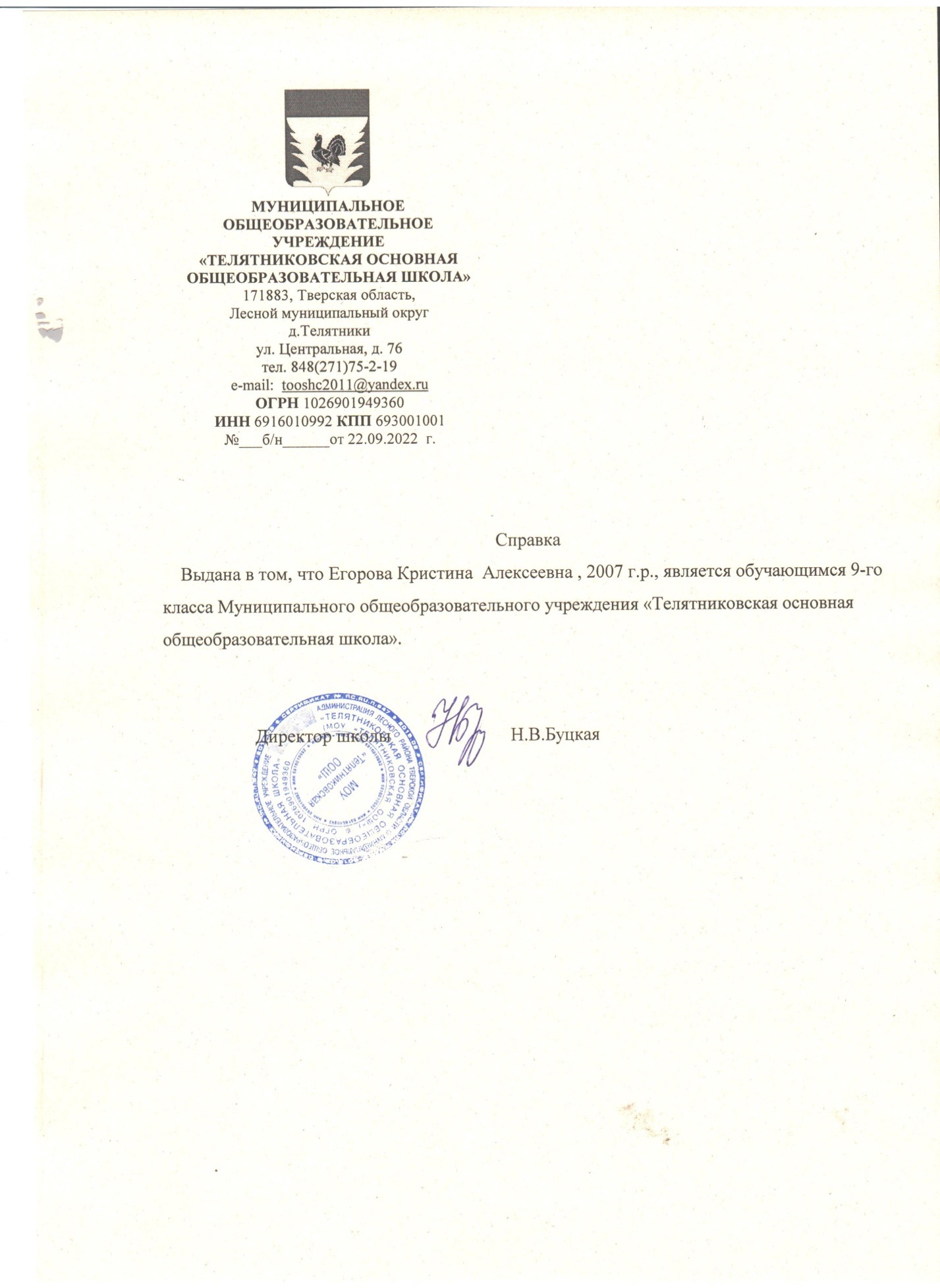 